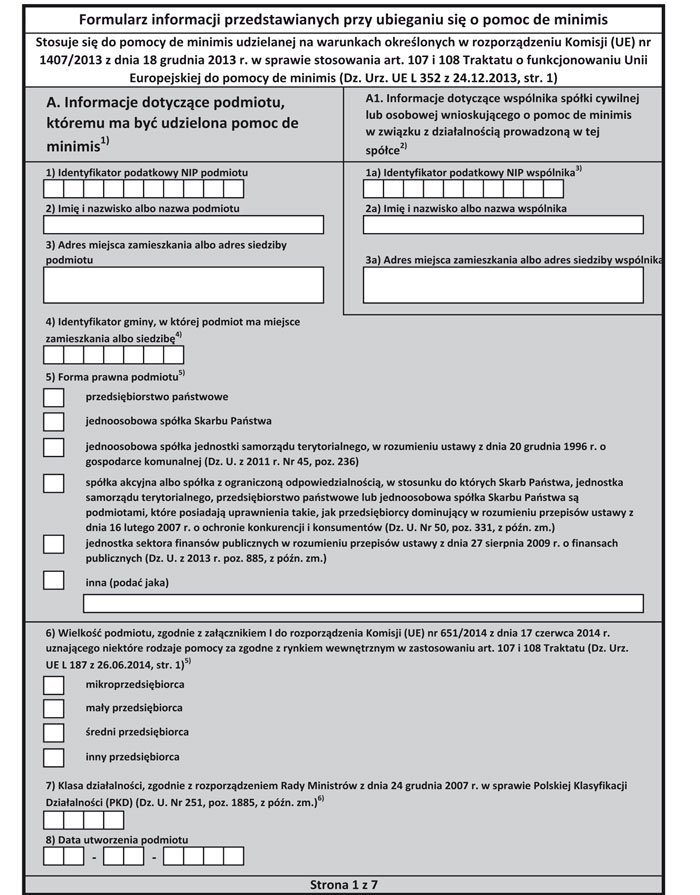 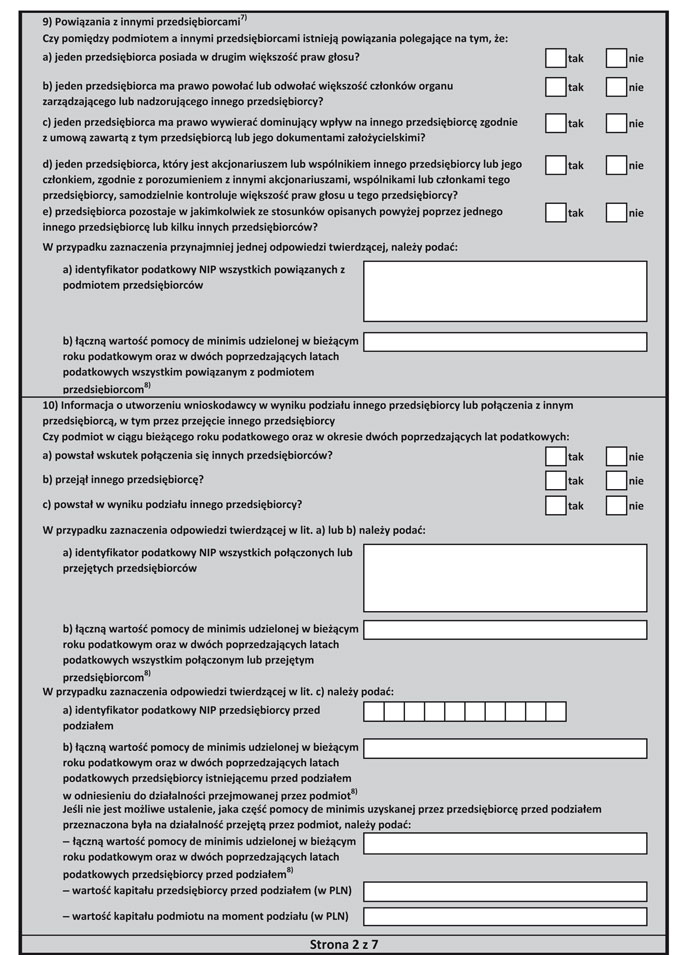 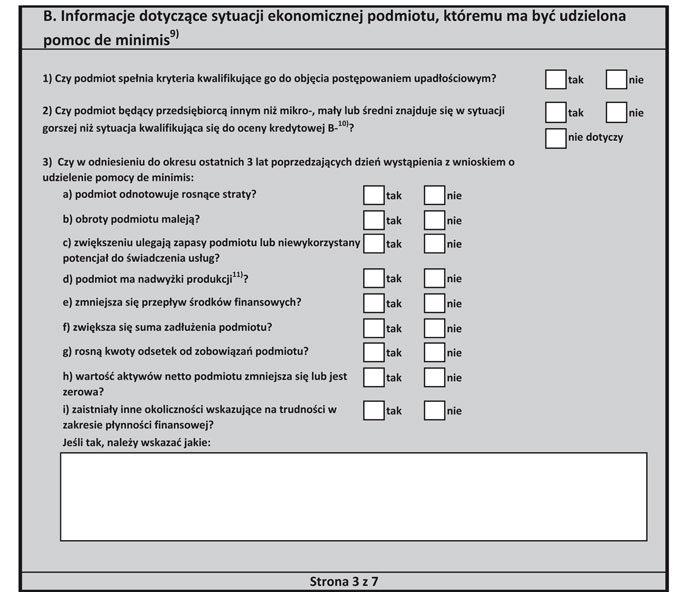 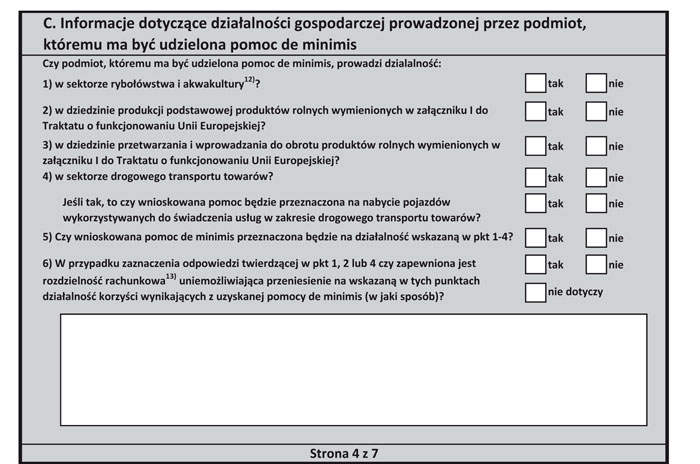 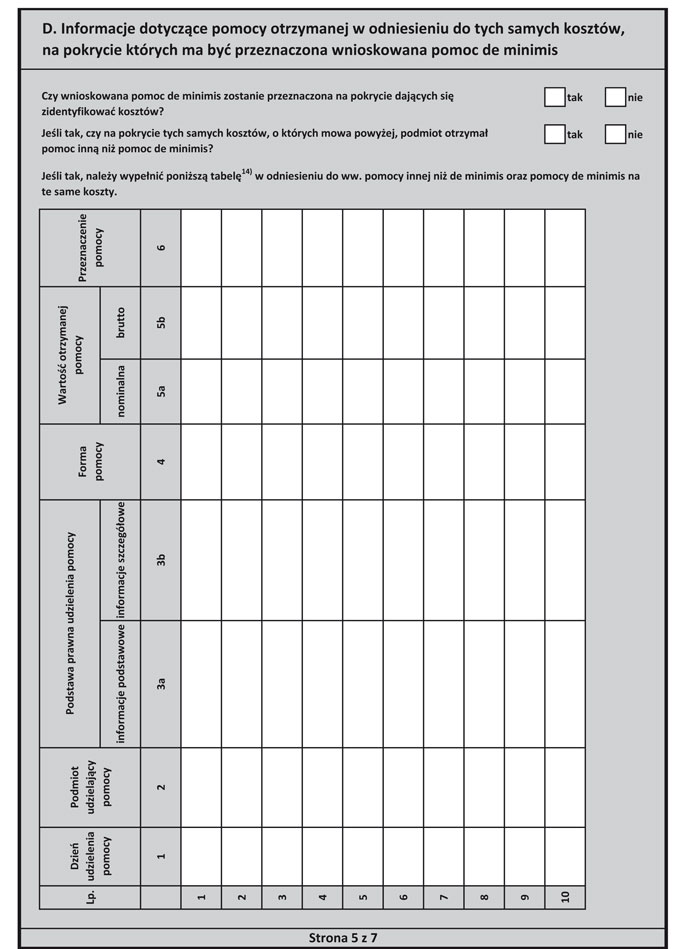 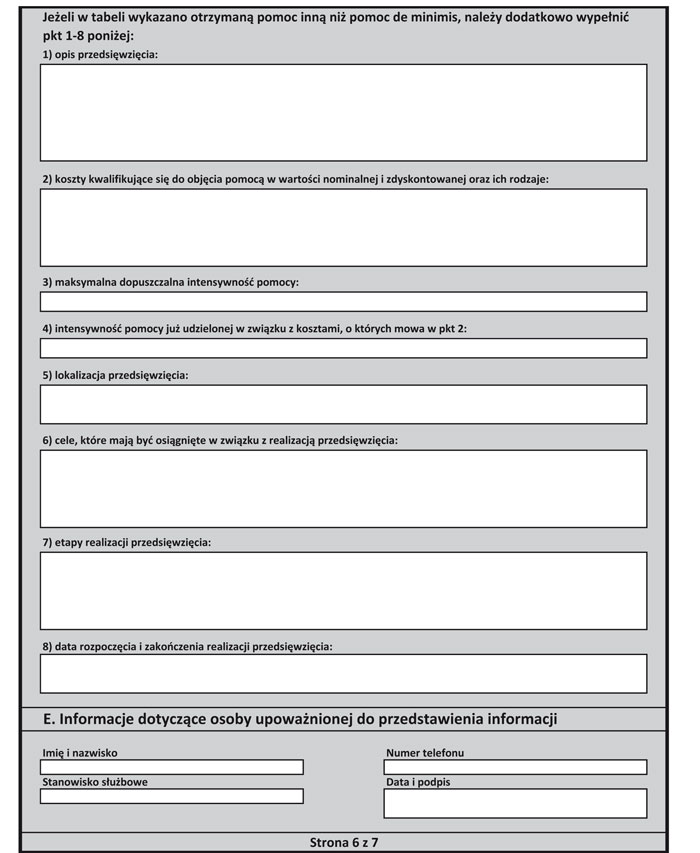 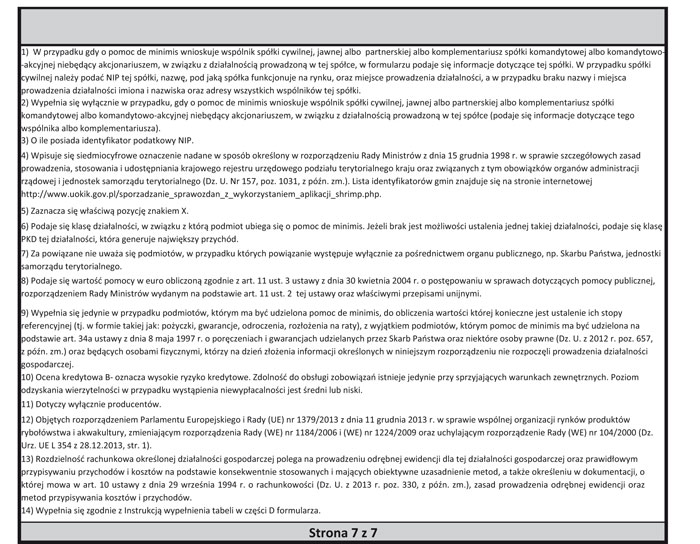 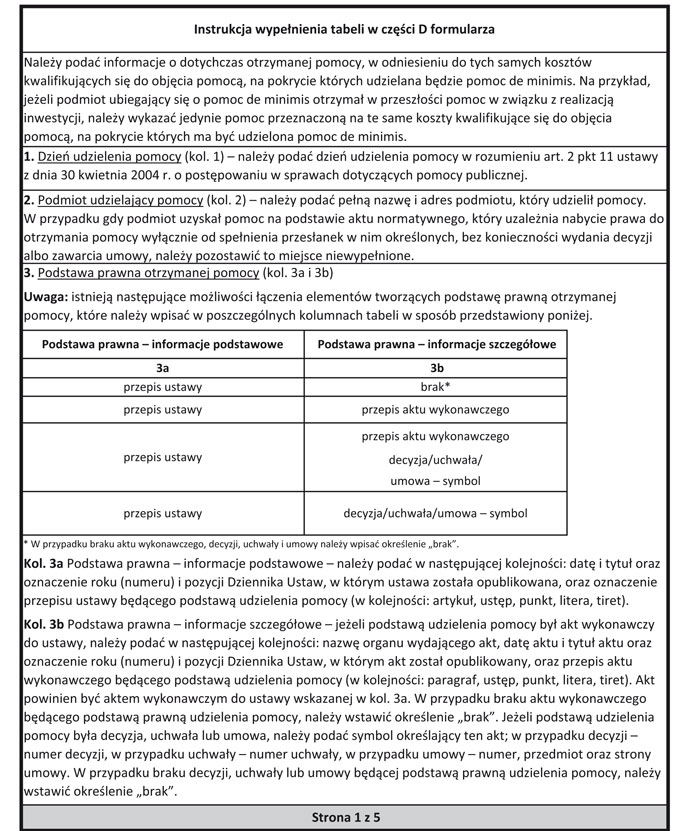 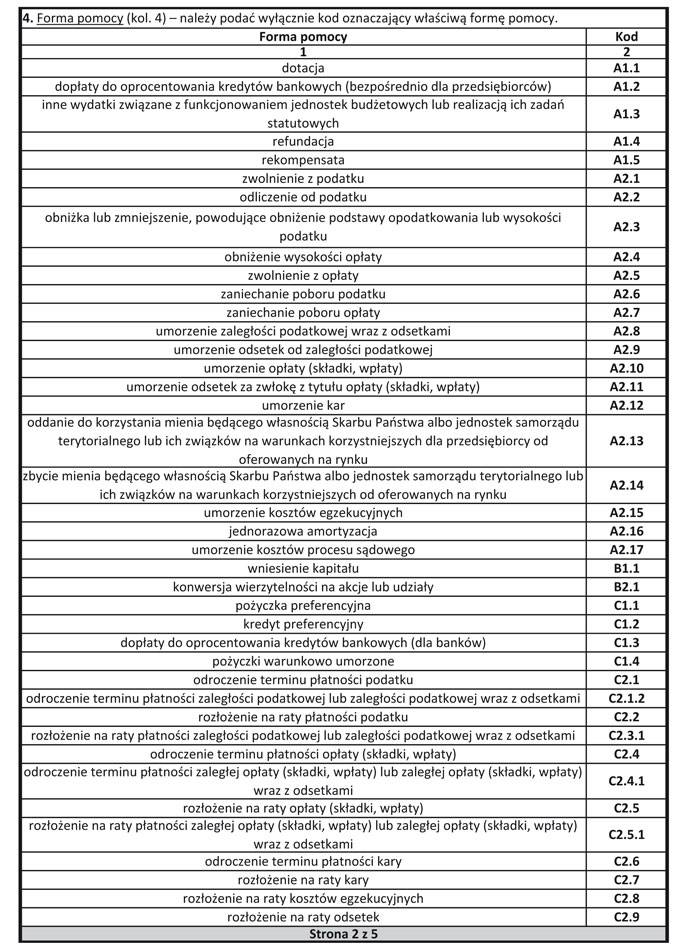 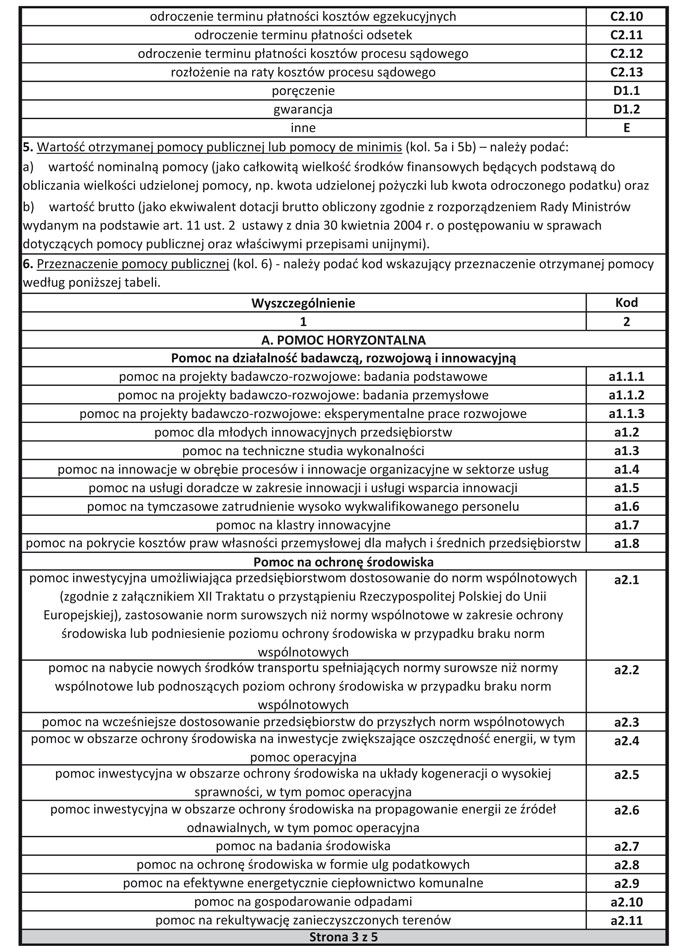 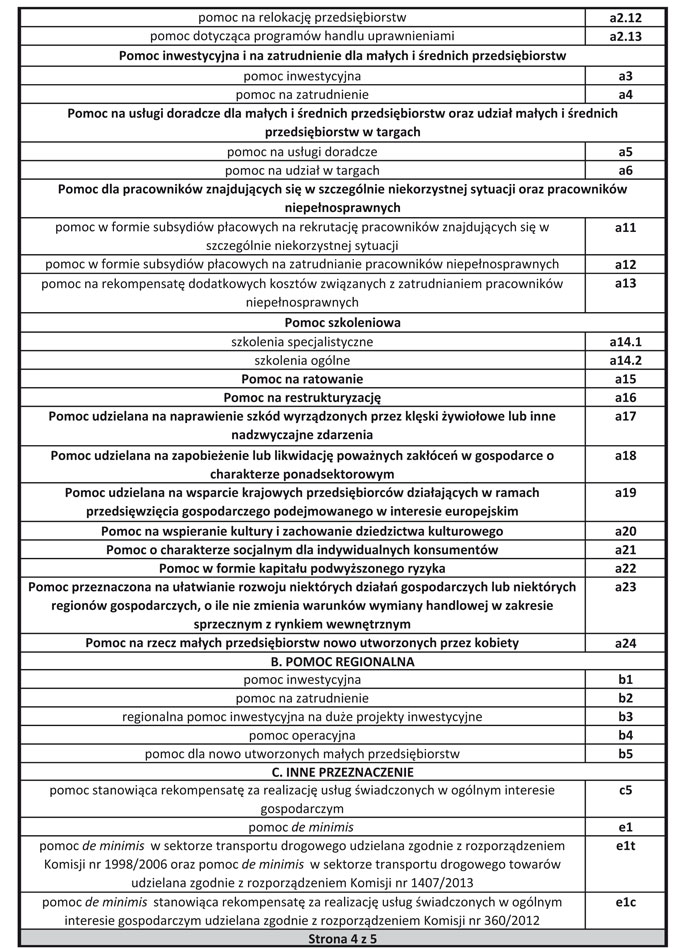 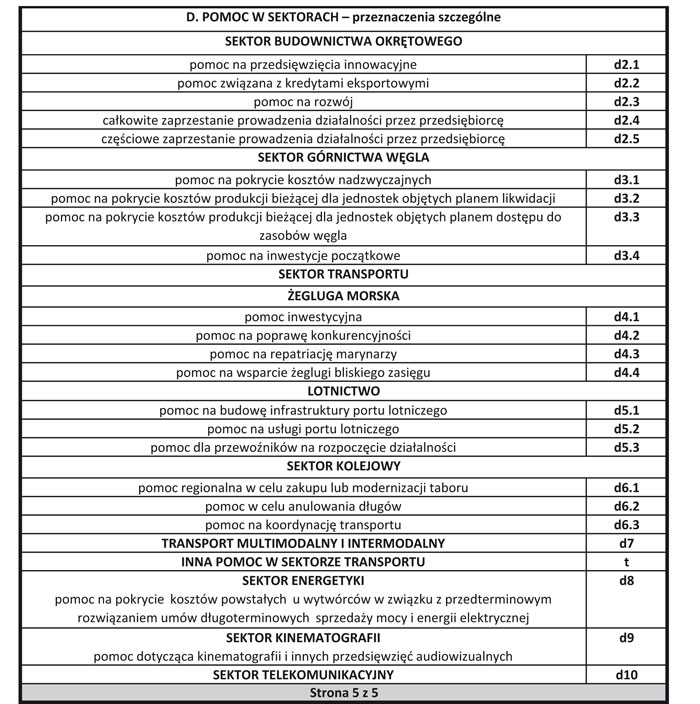 OŚWIADCZENIE WNIOSKODAWCY W ZAKRESIE POMOCY PUBLICZNEJ DE MINIMIS                            Uprzedzony o odpowiedzialności karnej z  art. 233 § 1 Kodeksu Karnego za składanie fałszywych zeznań  grozi kara pozbawienia wolności do lat 3, oświadczam, że:w ciągu roku w którym ubiegam się o pomoc oraz w ciągu 2 poprzedzających go lat  ,   *  nie uzyskałem  ( am) pomocy de minimis      * uzyskałem (am)  pomoc de minimis , w wysokości  ……………….. zł.W przypadku otrzymania pomocy de minimis do wniosku należy dołączyć wszystkie zaświadczenia o pomocy de minimis  uzyskanej w tym okresie.W przypadku otrzymania jakiejkolwiek pomocy de minimis w trakcie rozpatrywania wniosku, należy przesłać informację o takiej pomocy wraz z zaświadczeniem o pomocy de minimis. * niepotrzebne skreślić. Data............................. 	                                                              …………………………………………									podpis, pieczęć                                                                                                         (Właściciel, Dyrektor, Prezes)OŚWIADCZENIE O NIEOTRZYMANIUPOMOCY PUBLICZNEJOświadczam ,że:…………………………………………………………………………………………………(nazwa pracodawcy)nie otrzymał/am/em  pomocy publicznej na przedsięwzięcie, na którego realizację wnioskuję o udzielenie pomocy publicznej.Data............................. 	                                                              …………………………………………									podpis, pieczęć                                                                                                         (Właściciel, Dyrektor, Prezes)Oświadczam, że dane w niniejszym wniosku są zgodne z prawdąPowyższe oświadczenie składam pouczony/a o odpowiedzialności karnej art. 233 Kodeksu Karnego stanowiącego iż: „Kto, składając zeznanie mające służyć za dowód w postępowaniu sądowym lub w innym postępowaniu prowadzonym na podstawie ustawy, zeznaje nieprawdę lub zataja prawdę podlega karze pozbawienia wolności do lat 3”.Data............................. 	                                                              …………………………………………									podpis, pieczęć                                                                                                         (Właściciel, Dyrektor, Prezes)L.pPodmiot udzielający pomocyPodstawa prawnaProgram pomocowy/nr decyzji albo umowyDzień udzielenia pomocyKwota nominalna pomocy( w zł)Forma pomocyWartość pomocy brutto ( EDB)( w zł )Suma